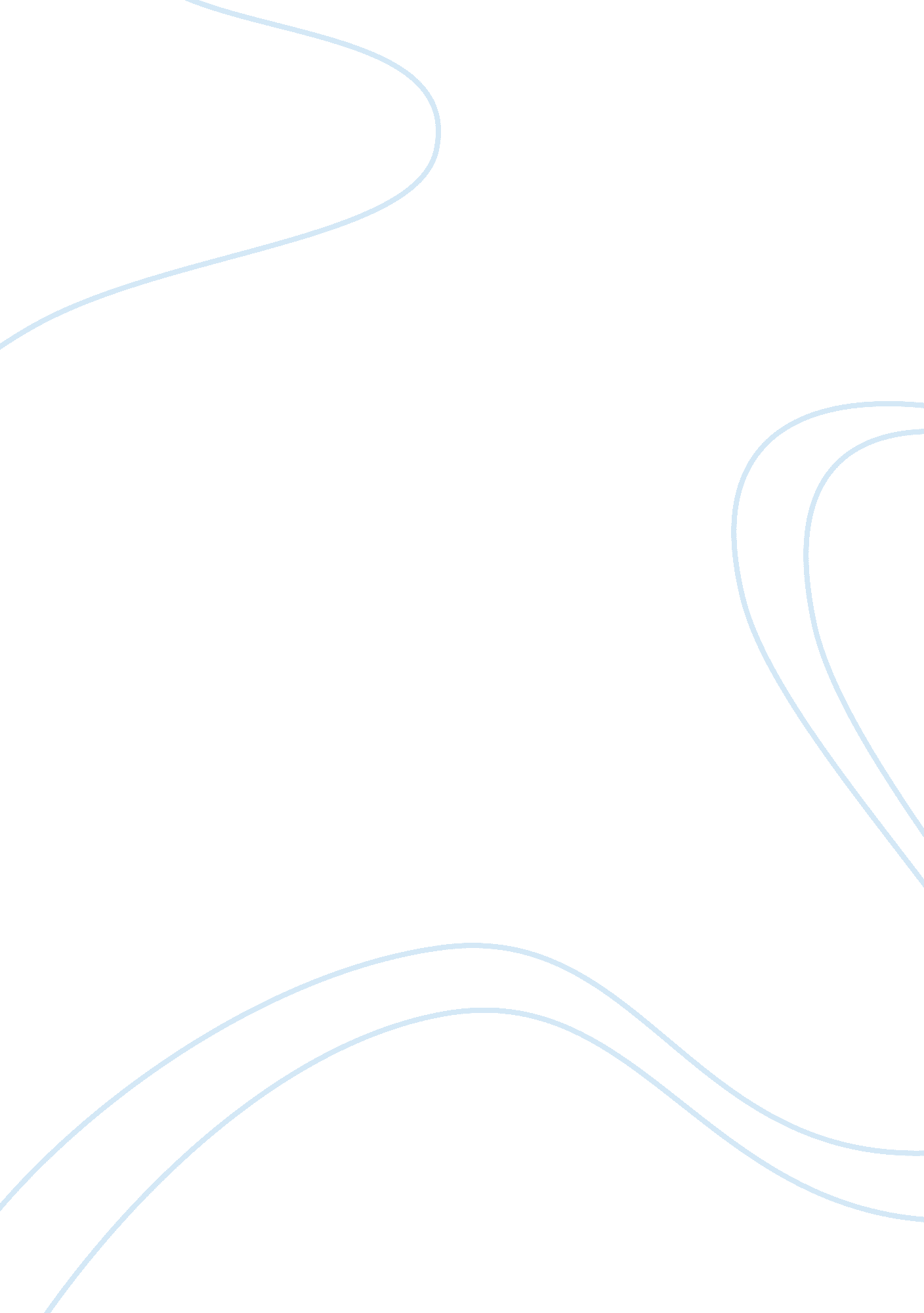 Self-renewal of neural stem cells: implications for future therapiesHealth & Medicine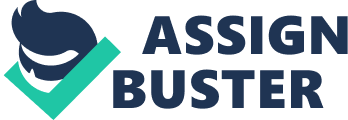 A commentary on 
Flexibility of neural stem cells by Remboutsika, E., Elkouris, M., Iulianella, A., Andoniadou, C. L., Poulou, M., Mitsiadis, T. A., Trainor, P. A., and Lovell-Badge, R. (2011). Front. Physiol. 2: 16. doi: 10. 3389/fphys. 2011. 00016 In 2011, Remboutsika et al. (2011) published an elegant paper in which they demonstrated the unique importance of Sox2 in self-renewal of neural stem cells (NSC) in vitro and in vivo . They demonstrated that Sox2 helps maintain the cortical identity of NSC ex vivo as evidenced by the expression of Pax6 and the nestin-linked epitope RC2. Only the Sox2 + cells isolated from Sox β−geo/+ neurospheres were capable of generating secondary neurospheres while the Sox2 − fraction could not, confirming that only the Sox2 + cells can self-renew in vitro . Sox2 + neurospheres differentiated towards Tuj1 + cells with long axons like cortical neurons, while wild type and Sox β−geo/+ neurospheres derived-neurons developed short axons, showing that these cells had distinct developmental and differentiation potential. When transplanted into mouse and chick embryos, wild type and Sox β−geo/+ cells generated neural crest cells while Sox2 + cells did not. Moreover, Sox2 overexpression in the neuroepithelium of chick embryo prevented neuroepithelial delamination and migration and restricted the contribution of neuroepithelium to the neural tube only, suggesting that Sox2 inhibits neural crest cell generation by blocking NSC differentiation. What are Neural Stem Cells, and how can they be Derived and Maintained in Culture? NSCs (also named neural progenitor cells-NPCs) are multipotent stem cells generated during development when the neural plate folds to form the neural tube. NSCs give rise to all cells of the central nervous system. At the beginning of neurogenesis, neuroephitelial cells are replaced by radial glia, cells that can divide asymmetrically and differentiate into neurons, astrocytes and oligodendrocytes ( Campbell and Gotz, 2002 ). Radial glia cells also act as a scaffold upon which neurons can migrate to specific locations in the developing brain ( Rakic, 1972 ). In the adult brain, NPCs reside in the subventricular zone of the lateral ventricular zone and in the dentate gyrus of the hippocampus ( Zhao et al., 2008 ). NSCs/NPCs can be isolated from the cortex of mice and cultured ex vivo in non-adherent plates where they will aggregate and form neurospheres, composed of a mixture of stem cells, progenitors and differentiated cells. It is also possible to generate NPCs from mouse and human pluripotent stem cells (PSCs) ( Uzzaman et al., 2005 ), using either adherent or suspension culture. Usually, factors that promote neural differentiation are added to the medium like retinoic acid (RA), Bone morphogenetic protein inhibitors (such as Noggin) and supplements such as N2 and B27. The most common problem of in vitro neural differentiation is that it leads to a heterogeneous population of cells even when they are forced to a specific neural fate by specific growth factors. Therefore, various groups have developed methods to obtain pure population of NPCs. For instance, NPCs present in differentiating hPSCs that are CD184 + CD271 − CD44 − CD24+ can be selected by fluorescence activated cell sorting (FACS) ( Yuan et al., 2011 ). Alternatively, homogenous NPCs can be isolated based on the expression of polysialic acid-neural cell adhesion molecule (PSA-NCAM) ( Kim et al., 2012 ). Yet another method is the use of molecular beacons, i. e., sequences that recognize specific regions of Sox2 mRNA, to FACS sort Sox2 + cells from mESCs as well as from neurospheres ( Larsson et al., 2012 ). Remboutsika et al. (2011) described a novel approach using Sox2 lineage selection as a method to generate homogenous population of cortical NSCs. The Role of Sox2 in Neurogenesis The Sox genes of the group B1 (Sox1, Sox2, and Sox3) are expressed widely in the central nervous system, and are implicated in neural development ( Bergsland et al., 2011 ; Uchikawa et al., 2011 ). Sox2 is required for neural lineage commitment ( Thomson et al., 2011 ; Wang et al., 2012 ) as it controls the proliferation and differentiation of fetal NPCs ( Pevny et al., 1998 ; Wegner and Stolt, 2005 ). There is also evidence that Sox2 is expressed in differentiated cells of the adult brain ( Kang and Hebert, 2012 ). Genome-wide studies have shown that a significant number of Sox2 binding sites are unique to ESCs, and located in the vicinity of genes expressed in ESCs. In addition, a large number of binding sites are occupied by Sox2/3 in both ESCs and NPCs, located nearby neural genes and associated with bivalent histone domains. This is consistent with the notion that Sox2 in ESCs is a pioneer transcription factor that establishes transcriptional competence in ESCs for subsequent neural differentiation ( Bergsland et al., 2011 ). According to recent studies, adult somatic cells can be reprogrammed to mature cells or progenitor cells of non-related cell lineages. Ectopic expression of Sox2 leads to the generation of induced-neural like cells (iNCs) from human cord blood (CB) derived CD133 + cells, a process augmented by co-expression of c-Myc ( Giorgetti et al., 2012 ). The CB-iNCs can fire action potentials and engraft the hypocampus in vivo . Likewise, fibroblasts and other somatic cells can be converted into induced neural stem cells (iNSCs) by transducing Sox2 alone or in combination with other transcription factors ( Shi and Jiao, 2012 ). The study by Remboutsika et al. was one of the first to demonstrate the importance of Sox2 in maintaining NSC undifferentiated, creating homogenous neurospheres, containing cells with the same spatiotemporal identity. This study and many others subsequently have detailed the role of Sox2 in establishing (through differentiation from ESC or de-differentiation from somatic cells) and maintaining cortical NSC features. The Future of Nsc Research Over the last 20 years, studies have been mostly focused on understanding which molecules and signaling pathways regulate differentiation, proliferation and migration of NSCs with an ultimate goal of applying cell replacement therapy for treatment of chronic neurologic diseases. The translational phase of this remarkable research has already begun. Several phase I/II clinical trials have been performed using purified NSCs for the treatment of amyothrophic lateral sclerosis, stroke, Batten disease, Pelizaeus-Merzbacher disease, high-grade gliomas ( Trounson et al., 2011 ), spinal cord injury ( Baker, 2011 ), cerebral palsy ( Chen et al., 2013 ), and retinal diseases ( Cramer and Maclaren, 2013 ). Even though it is still premature to say whether these therapeutic approaches will be effective, so far they appear to be safe. Further investigations are warranted to harness the full potential of NSCs. References Baker, M. (2011). Stem-cell pioneer bows out. Nature 479: 459. doi: 10. 1038/479459a Pubmed Abstract | Pubmed Full Text | CrossRef Full Text Bergsland, M., Ramskold, D., Zaouter, C., Klum, S., Sandberg, R., and Muhr, J. (2011). Sequentially acting Sox transcription factors in neural lineage development. Genes Dev . 25, 2453–2464. Pubmed Abstract | Pubmed Full Text | CrossRef Full Text Campbell, K., and Gotz, M. (2002). Radial glia: multi-purpose cells for vertebrate brain development. Trends Neurosci . 25, 235–238. Pubmed Abstract | Pubmed Full Text | CrossRef Full Text Chen, G., Wang, Y., Xu, Z., Fang, F., Xu, R., Wang, Y., et al. (2013). Neural stem cell-like cells derived from autologous bone mesenchymal stem cells for the treatment of patients with cerebral palsy. J. Transl. Med . 11: 21. doi: 10. 1186/1479-5876-11-21 Pubmed Abstract | Pubmed Full Text | CrossRef Full Text Cramer, A. O., and Maclaren, R. E. (2013). Translating induced pluripotent stem cells from bench to bedside: application to retinal diseases. Curr. Gene Ther . (in press). Pubmed Abstract | Pubmed Full Text Giorgetti, A., Marchetto, M. C., Li, M., Yu, D., Fazzina, R., Mu, Y., et al. (2012). Cord blood-derived neuronal cells by ectopic expression of Sox2 and c-Myc. Proc. Natl. Acad. Sci. U. S. A . 109, 12556–12561. Pubmed Abstract | Pubmed Full Text | CrossRef Full Text Kang, W., and Hebert, J. M. (2012). A Sox2 BAC transgenic approach for targeting adult neural stem cells. PLoS ONE 7: e49038. doi: 10. 1371/journal. pone. 0049038 Pubmed Abstract | Pubmed Full Text | CrossRef Full Text Kim, D. S., Lee, D. R., Kim, H. S., Yoo, J. E., Jung, S. J., Lim, B. Y., et al. (2012). Highly pure and expandable PSA-NCAM-positive neural precursors from human ESC and iPSC-derived neural rosettes. PLoS ONE 7: e39715. doi: 10. 1371/journal. pone. 0039715 Pubmed Abstract | Pubmed Full Text | CrossRef Full Text Larsson, H. M., Lee, S. T., Roccio, M., Velluto, D., Lutolf, M. P., Frey, P., et al. (2012). Sorting live stem cells based on Sox2 mRNA expression. PLoS ONE 7: e49874. doi: 10. 1371/journal. pone. 0049874 Pubmed Abstract | Pubmed Full Text | CrossRef Full Text Pevny, L. H., Sockanathan, S., Placzek, M., and Lovell-Badge, R. (1998). A role for SOX1 in neural determination. Development 125, 1967–1978. Pubmed Abstract | Pubmed Full Text Rakic, P. (1972). Mode of cell migration to the superficial layers of fetal monkey neocortex. J. Comp. Neurol . 145, 61–83. Pubmed Abstract | Pubmed Full Text | CrossRef Full Text Remboutsika, E., Elkouris, M., Iulianella, A., Andoniadou, C. L., Poulou, M., Mitsiadis, T. A., et al. (2011). Flexibility of neural stem cells. Front. Physiol . 2: 16. doi: 10. 3389/fphys. 2011. 00016 Pubmed Abstract | Pubmed Full Text | CrossRef Full Text Shi, Z., and Jiao, J. (2012). Direct lineage conversion: induced neuronal cells and induced neural stem cells. Protein Cell 3, 826–833. Pubmed Abstract | Pubmed Full Text | CrossRef Full Text Thomson, M., Liu, S. J., Zou, L. N., Smith, Z., Meissner, A., and Ramanathan, S. (2011). Pluripotency factors in embryonic stem cells regulate differentiation into germ layers. Cell 145, 875–889. Pubmed Abstract | Pubmed Full Text | CrossRef Full Text Trounson, A., Thakar, R. G., Lomax, G., and Gibbons, D. (2011). Clinical trials for stem cell therapies. BMC Med . 9: 52. doi: 10. 1186/1741-7015-9-52 Pubmed Abstract | Pubmed Full Text | CrossRef Full Text Uchikawa, M., Yoshida, M., Iwafuchi-Doi, M., Matsuda, K., Ishida, Y., Takemoto, T., et al. (2011). B1 and B2 Sox gene expression during neural plate development in chicken and mouse embryos: universal versus species-dependent features. Dev. Growth Differ . 53, 761–771. Pubmed Abstract | Pubmed Full Text | CrossRef Full Text Uzzaman, M., Benveniste, R. J., Keller, G., and Germano, I. M. (2005). Embryonic stem cell-derived astrocytes: a novel gene therapy vector for brain tumors. Neurosurg. Focus 19, E6. Pubmed Abstract | Pubmed Full Text Wang, Z., Oron, E., Nelson, B., Razis, S., and Ivanova, N. (2012). Distinct lineage specification roles for NANOG, OCT4, and SOX2 in human embryonic stem cells. Cell Stem Cell 10, 440–454. Pubmed Abstract | Pubmed Full Text | CrossRef Full Text Wegner, M., and Stolt, C. C. (2005). From stem cells to neurons and glia: a Soxist’s view of neural development. Trends Neurosci . 28, 583–588. Pubmed Abstract | Pubmed Full Text | CrossRef Full Text Yuan, S. H., Martin, J., Elia, J., Flippin, J., Paramban, R. I., Hefferan, M. P., et al. (2011). Cell-surface marker signatures for the isolation of neural stem cells, glia and neurons derived from human pluripotent stem cells. PLoS ONE 6: e17540. doi: 10. 1371/journal. pone. 0017540 Pubmed Abstract | Pubmed Full Text | CrossRef Full Text Zhao, C., Deng, W., and Gage, F. H. (2008). Mechanisms and functional implications of adult neurogenesis. Cell 132, 645–660. Pubmed Abstract | Pubmed Full Text | CrossRef Full Text 